FIRSTNAME LASTNAMEYour InterVarsity Title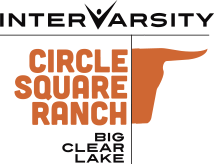 1361 Price Road-RR#3Arden, ON  K0H 1B0  P: 613.335.5403F: 613.417.0310C: 000.000.0000E: email@ivcf.ca W: www.csranchbigclearlake.ca